Игры и упражнения для формирования и развития у ребенка коммуникативных компетенцийВ последнее время педагоги и родители всё чаще с тревогой отмечают, что многие дошкольники испытывают серьёзные трудности в общении со сверстниками. Это, как правило, выражается в неумении находить подход к партнёру по общению, поддерживать и развивать установленный контакт, согласовывать свои действия в процессе любой деятельности, адекватно реагировать и выражать свою симпатию к конкретному ребёнку. Отмечаются сложности в умении сопереживать в печали и радоваться успеху другого человека.Успешность ребенка в общении со сверстниками и взрослыми - важный фактор его социализации, который оказывает влияние на развитие личности, на успешность обучения и на психологическое здоровье в целом.Коммуникативная компетентность – это коммуникативные навыки, позволяющие человеку эффективно взаимодействовать с другими людьми, выполнять нормы и правила жизни в обществе. Актуальность данной темы вызвана тем, что у детей наблюдается:низкий уровень развития коммуникативных навыков, замкнутость, застенчивость;несформированность вербальных средств коммуникации;ситуативно-деловая форма общения;недостаточно развитое дружеское отношение к сверстникам, уважительное отношение к старшим;несформированность навыков ведения диалога, умения задавать вопросы, отвечать на них полными ответами;затруднена развёрнутая связная речь.В процессе воспитания коммуникативной компетентности у детей формируется:умение вести диалог, беседу;развивается готовность сочувствовать, сопереживать людям, животным, растениям, которые нас окружают;независимость и умение сохранять уверенность в себе, несмотря на временные трудности и неудачи;элементы этой компетентности проявляются при оценке ребенком своих работ и работ других детей: в умении достойно принимать критику в свой адрес и высказывать критику в адрес других детей с позитивных позиций.В качестве одного из средств формирования коммуникативной компетентности выступает сюжетно-ролевая игра. Игра является основной деятельностью ребенка дошкольного возраста. Для детей игровая деятельность сохраняет свое значение как необходимое условие развития интеллекта, психических процессов, личности в целом. Посредством этого ребенок познает окружающую действительность, выстраивает для себя модель жизни.Игры на развитие коммуникативных навыков                                                       для детей младшего дошкольного возраста1. Игра «Назови себя»Цель: учить представлять себя коллективу сверстников.Описание игры: ребёнку предлагают представить себя, назвав своё имя так,как ему больше нравится, как называют дома или как он хотел бы, чтобы егоназывали в группе.2. Игра «Ровным кругом»Цель: создать в группе положительный эмоциональный настрой, помочьдетям подружиться.Описание игры: Дети, взявшись за руки, ритмично идут по кругу, говоряслова:«Ровным кругом Друг за другомМы идем за шагом шаг,Стой на месте!Дружно вместе, сделаем вот так!»С окончанием слов останавливаются и повторяют движение, котороепоказывает воспитатель, например, повернуться, наклониться, присесть.3. Игра «Похлопайте те, кто…»Цель: создать в группе положительный эмоциональный настрой, помочьдетям подружиться.Описание игры: Похлопайте в ладоши те, кто любит солнышко; кто любитгулять; кто любит мороженое; кто любит кататься на карусели.4. Игра «Паровозик»Цель: создание положительного эмоционального фона, сплочение группы,развитие произвольного контроля, умения подчиняться правилам других.Описание игры: дети строятся друг за другом, держась за плечи.«Паровозик» везет «вагончик», преодолевая различные препятствия.5. Игра «Музыкальные обнималки»Цель: создание положительного эмоционального фона, сплочение группы.Описание игры: Дети прыгают или танцуют под музыку, когда музыкапрекращается, каждый ребенок кого-то обнимает. Затем музыка продолжается, и дети снова прыгают/ танцуют (можно с партнером).6. Игра «Обними и приласкай игрушку»Цель: удовлетворить потребность детей в эмоциональном тепле и близости.Описание игры: Воспитатель вносит в группу одну или несколько мягкихигрушек, например: собаку, медведя, зайца, кошку.Дети ходят по группе. По сигналу воспитателя они разбиваются наподгруппы и подходят к той игрушке, которую хотели бы приласкать. Первый ребенок берет игрушку, обнимает ее, говорит ей что-нибудь нежное и приятное. Затем игрок передает игрушку своему соседу. Тот тоже долженобнять игрушечного зверя и сказать ласковые слова. Игра может повторятьсянесколько раз.7. Игра «АУ! »Цель: развитие интереса к сверстникам, слухового восприятия.Описание игры: Один ребёнок стоит спиной ко всем остальным – онпотерялся в лесу. Кто – то из детей кричит ему: «Ау! » - и «потерявшийся»должен угадать, кто его звал.Игра косвенно стимулирует интерес детей друг к другу через игровоеправило. Эту игру хорошо использовать в процессе знакомства детей друг сдругом. Ребёнку, стоящему спиной ко всем остальным, легче преодолеть барьер в общении, побороть тревогу при знакомстве.8. Игра «Дождик»Цель: развитие общения младших дошкольников, воспитателю помогаетзавоевать доверие и расположение детей.Описание игры:Стульчики ставятся спиной вперёд (это домики, где живут дети). Детисадятся на них. Ведущий выходит на середину зала и произносит текст:«Смотрит солнышко в окошко,Наши глазки щурятся,Мы захлопаем в ладошкиИ бегом на улицу» (дети повторяют)После этого ведущий и дети совершают движения на слова:«Топ – топ, топ – топ, топ – топ – (все топают ножками, стоя на месте,затем на слова: хлоп – хлоп, хлоп – хлоп –(все хлопают в ладоши) ».«А теперь побегаем» - говорит воспитатель и бежит, дети разбегаются вразные стороны, неожиданно воспитатель говорит: «Посмотрите дождик, идёт! Скорее домой!» все бегут в свои домики.Воспитатель: «послушайте, как стучит дождик по крыше» (постукиваетсогнутыми пальцами по сиденью стульчика, изображая шум дождя) ипроизносит слова:«Дождик, дождик, веселейКапай, капай не жалей!Только нас не замочи,Зря в окошко не стучи».Заканчивается дождь, игра возобновляется.9. Игра «Карусели»Цель: развитие общения младших дошкольников, воспитателю помогаетзавоевать доверие и расположение детей.Описание игры:Взрослый собирает детей, желающих поиграть в одну цепочку. Цепочказамыкается и образует круг. Дети вместе с воспитателями держась за рукидвижутся по кругу вправо и произносят слова:Еле – еле, еле – еле.Завертелись карусели,А потом, потом, потом,Все бегом, бегом. Бегом!Побежали, побежали ….Тише, тише, не спешите!Карусель остановитеРаз - два, раз – два (пауза)Вот и кончилась игра.Карусель сначала медленно движется в правую сторону, а с нарастаниемтемпа речи движения постепенно ускоряются. При словах «побежали» карусель меняет своё направление. Темп движения постепенно замедляется и на слова «раз - два» все останавливаются, хлопают в ладоши и машут друг другу руками.10. Игра «Раздувайся пузырь»Цель: развитие общения младших дошкольников, воспитателю помогаетзавоевать доверие и расположение детей.Описание игры:Вместе с воспитателем дети становятся в очень маленький круг и произносяслова, отходят постепенно назад:«Раздувайся пузырь,Раздувайся большой …Оставайся такой,Да не лопайся»Получается большой круг. Затем воспитатель говорит: «Хлоп!» — «пузырь»лопается, все сбегаются к центру («пузырь» сдулся) или разбегаются покомнате (разлетелись пузырьки).11. Игра "Вежливые слова" помогает развить уважение в общении, привычку пользоваться вежливыми словами. Описание игры:Игра проводится с мячом в кругу. Дети бросают друг другу мяч, называя вежливые слова. Дается инструкция: назвать только слова приветствия (Здравствуйте, добрый день, привет, мы рады вас видеть, рады встречи с вами); благодарности (спасибо, благодарю, пожалуйста, сожалею); прощания (до свидания, до скорой встречи, спокойной ночи).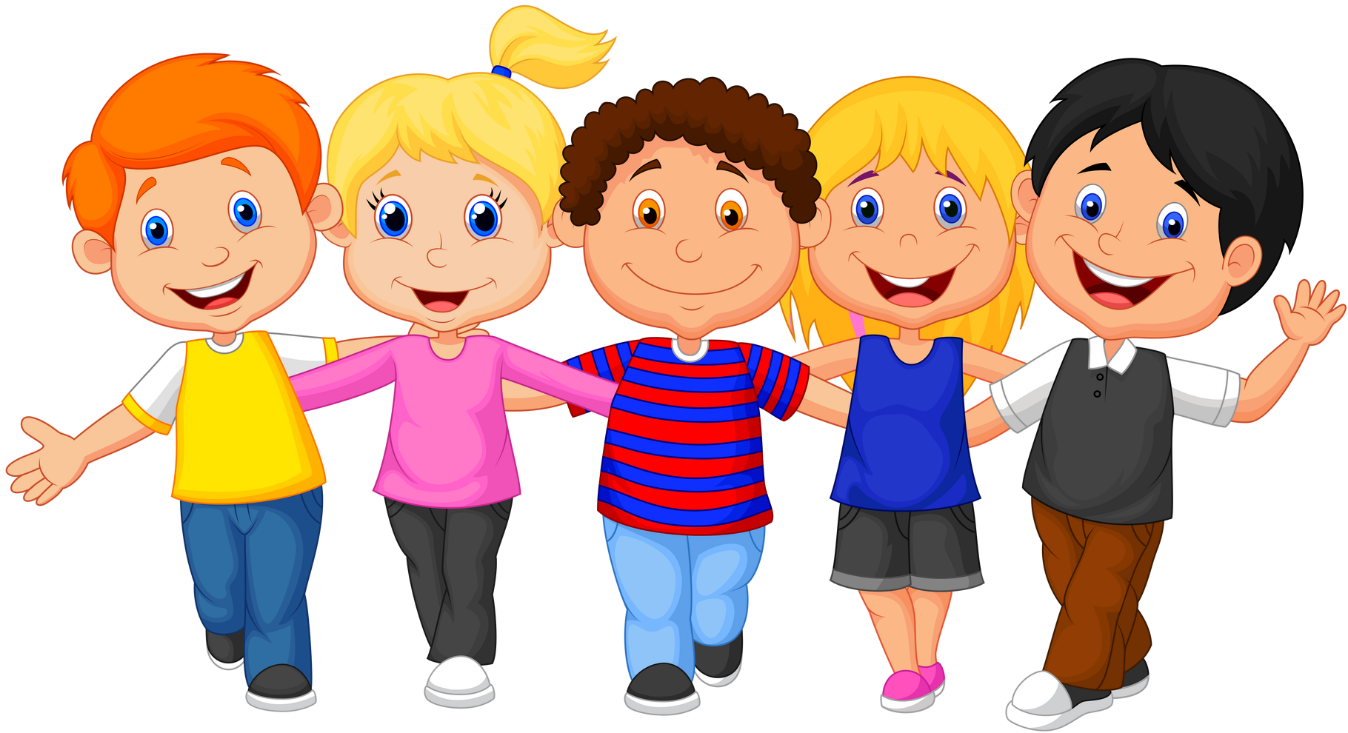 